План проведения методической недели в начальной школе по теме «Инновационная деятельность педагога в условиях реализации ФГОС общего образования»Цель: обобщение и распространение опыта работы учителей начальной школы по использованию инновационных  педагогических технологий, создание условий для формирования созидательной педагогической среды. Задачи:  повышение профессиональной компетентности педагогического коллектива;  совершенствование форм методической работы, технологий организации педагогического процесса;  создание условий для реализации творческого потенциала как педагогического коллектива в целом, так и каждого его члена в отдельности;  Сроки проведения: 13- 17 февраля 2017г. Основные направления предметной недели:  реализация современных требований к организации учебного процесса в начальной школе;  организация совместной деятельности обучающихся и родителей во внеурочной работе;  использование массовых форм спортивно-оздоровительной работы с обучающимися. Формы демонстрации профессиональных достижений: открытые уроки, внеурочные мероприятия, мастер - классы, оформление стендов, спортивный праздник. Участники: учителя начальной школы, учителя-предметники, обучающиеся 1-4 классов, родители обучающихся, администрация  школы.План проведенияпредметной недели в начальной школеАнализ проведения предметной недели в начальных классахПредметная неделя проходила с 13-17 февраля 2017 г. В проведении недели приняли участие все учителя начальных классов,  Пекишева А.В., учитель физкультуры Русаков В.В. и учитель музыки Ващило Г. В.  В этом году неделя проходила в рамках месячника патриотической направленности и посвящалась празднику Дню защитника Отечества. Каждый день недели имел название, соответствующее тематике предметной недели, а каждый класс становился отрядом юноармейцев со своим названием, девизом и отличительным атрибутом . Мероприятия проводились согласно разработанному плану. Открытие недели состоялось 13 февраля, во время проведения школьной линейки. На линейке обучающиеся 1-4 классы познакомились с планом проведения недели и мероприятиями, проводимыми по классам и в общешкольном масштабе. На итоговой линейке состоялось закрытие предметной недели. Дети остались довольны. Мероприятия были интересны и познавательны, ориентированные на максимальное раскрытие творческих и интеллектуальных возможностей каждого ученика. Предметная неделя прошла успешно, её проведение можно считать удовлетворительным. Победители и активные участники награждены грамотами и призами. Победителями в конкурсе «Лучшая тетрадь» стали: Виноградов Даниил, Савочкина Юлия, Софронов Степан, Алексашина Софья, Ушакова Елена, Сидоров Роман, Козлов Роман, Софронова Любовь, Пономарёва Юлия. Лучшими «Знайками устного счёта» стали: Белов Илья, Пономарёва Виктория, В конкурсе рисунков 1 место заняли Мелехова Анфиса и Белов Илья.«Грамотеями» начальной школы стали: Кукина Анастасия, Софронов Степан, Кречун Никита, Софронова Любовь.А «Самым воспитанным классом» стал 1 класс. ВЫВОДЫ : Предметная неделя в начальной школе – это праздник длиною в целую неделю В предметной неделе активное участие приняли все учителя начальных классов, учитель музыки, учитель физкультуры, родители и ученики. Программа проведения предметной недели отразила различные формы и методы учебной деятельности. Удачно сочетались индивидуальные и коллективные формы работы, большое внимание уделялось патриотическому воспитанию обучающихся.  Для активизации мыслительной деятельности обучающихся были проведены конкурсы, открытые уроки с применением ИКТ, встречи и внеклассные мероприятия. Предметная неделя позволила обучающимся раскрыть свой творческий потенциал. Все учителя в ходе предметной недели проявили хорошие организаторские способности, создали творческую атмосферу. Обучающиеся показали хорошие знания, умение применять знания в разных ситуациях, взаимовыручку, неординарное решение трудных вопросов.Руководитель МО начальных классов Попова Е.А.День, датаНаименование мероприятияКлассыОтветственныеИнклюзивное образование 1 день13.02Понедельник «Один день в жизни солдата»Понедельник «Один день в жизни солдата»Понедельник «Один день в жизни солдата»Понедельник «Один день в жизни солдата»1.  Линейка «Открытие недели начальных классов» 1-4Попова Е.А.2. Оформление стенда «Один день в жизни солдата»1-4Попова Е.А.Экскурсия в природу «Зима»4. Конкурс «Лучшая тетрадь по русскому языку и математике»1-4Караим Т.П.Мастер –класс «Подарок своими руками»5. Урок русского языка «Творительный падеж»3 Попова Е.А.6. Мастер-класс « Валентинка своими руками»1-4Ващило Г.В.2 день14.02Вторник «Мой папа в армии служил»Вторник «Мой папа в армии служил»Вторник «Мой папа в армии служил»Вторник «Мой папа в армии служил»1. Линейка 1-4Попова Е.А.2.Встреча с папами, служившими в армии1-4Караим Т.П.«Спорт без барьеров» беседа о паралимпийских играх4. Оформление стенда «Мой папа в армии служил»Пекишева А.В.Час общения «Учимся дружить»3.Конкурс «Знайка устного счёта»1-4Алексашина А.Л.5. Урок математики «Закрепление письменных приёмов сложения и вычитания двузначных чисел»2Пекишева А.В.3 день15.02Среда«Наша армия самая-самая»Среда«Наша армия самая-самая»Среда«Наша армия самая-самая»Среда«Наша армия самая-самая»1.Линейка1-4Попова Е.А.2.Конкурс рисунков «Наша армия самая-самая»1-4Анисимова Е.А.Конкурс рисунков «Наша армия самая-самая»3. Урок обучения грамоте (чтение) «М..М. Пришвин Рассказы для детей»1Алексашина А.Л.Социально- психологический тренинг «Я в мире людей»4.Конкурс военно-патриотической песни «Память в наших сердцах жива»1-11Пекишева А.В.4 день16.02Четверг«Пусть всегда будет солнце»Четверг«Пусть всегда будет солнце»Четверг«Пусть всегда будет солнце»Четверг«Пусть всегда будет солнце»1.Линейка1-4Попова Е.А.Конкурс рисунков «Уроки доброты»2.Конкурс «Грамотей»1-4Алексашина А.Л.Экскурсия в библиотеку«Выбираю книгу сам»3 Флешмоб «Читаем с удовольствием»1-4Анисимова Е.А.4. Урок русского языка  «Заглавная буква в именах, отчествах, фамилиях людей»2Анисимова Е.А.5. Урок физической культуры «Лыжня России»4Караим Т.П.Акция «Дарите книгу с любовью»5 день17.02Пятница«Тяжело в учении, легко в бою»Пятница«Тяжело в учении, легко в бою»Пятница«Тяжело в учении, легко в бою»Пятница«Тяжело в учении, легко в бою»1.Линейка «Закрытие недели начальных классов»1-4Попова Е.А.2.Военно-спортивная  игра «Зарница»1-4Кл.рук. + Русаков В.В.Участие в военно-спортивной игре «Зарница»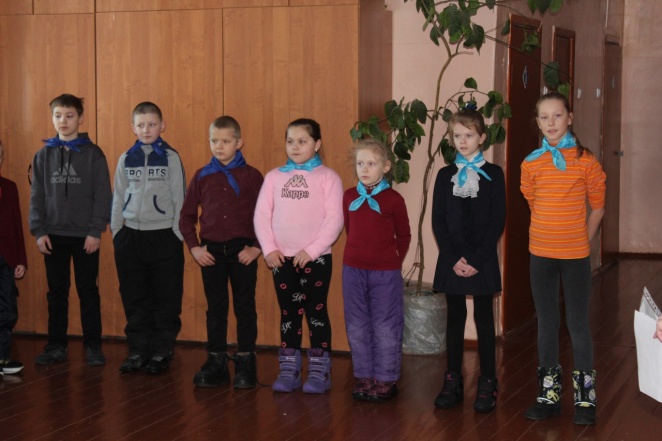 Открытие недели начальных классов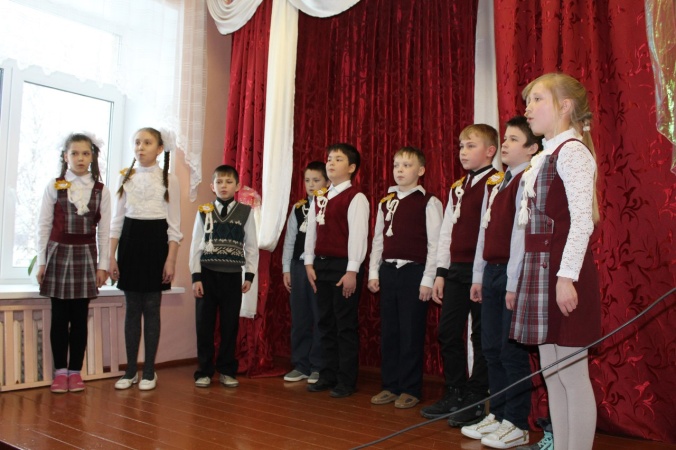 Конкурс патриотической песни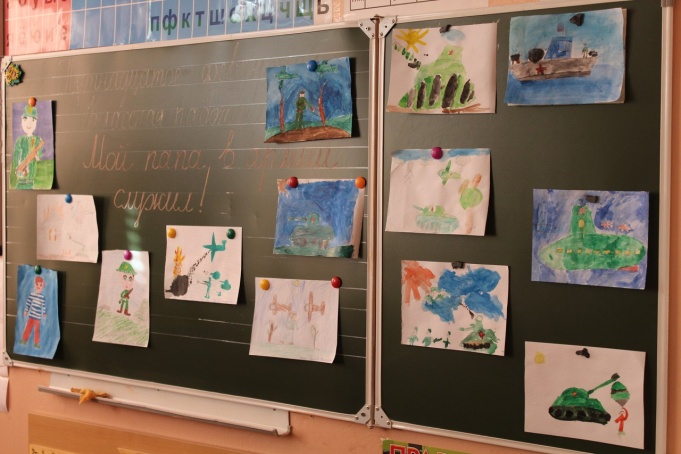 Конкурс рисунков «Наша армия самая –самая»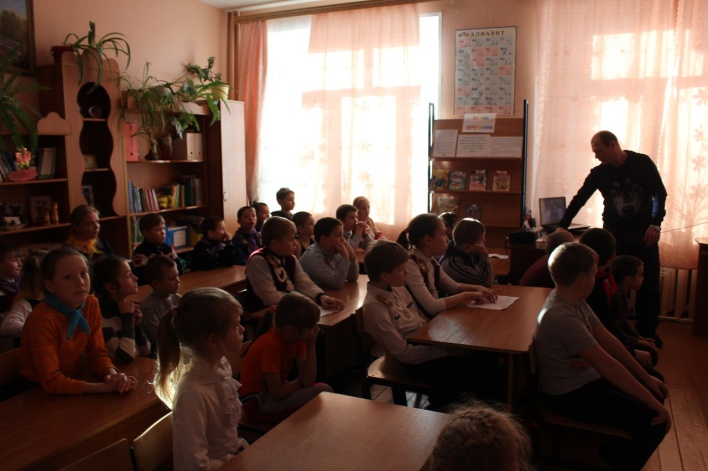 Встреча с папами, служившими в армии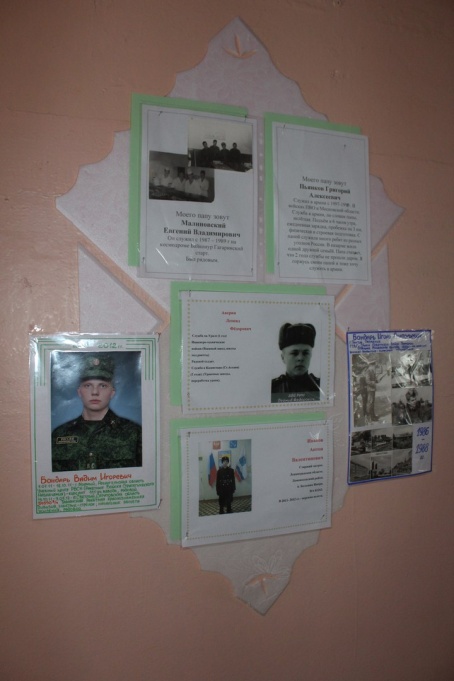 Оформление стенда «Мой папа в армии служил»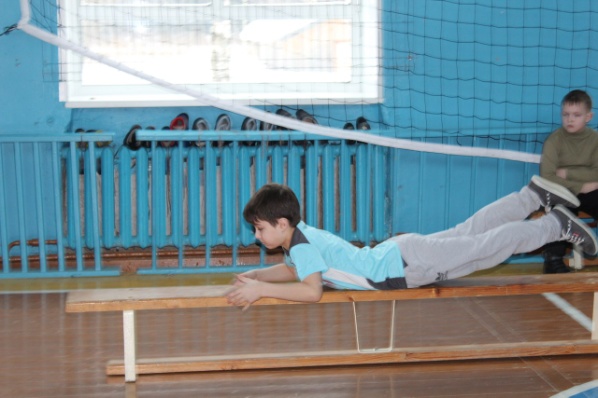 Военно-спортивная игра«Зарница»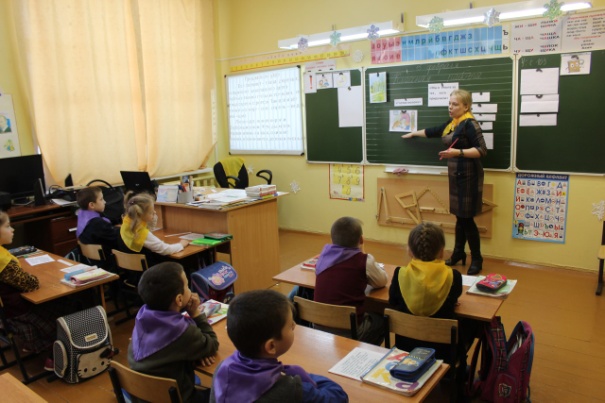 Открытый урок в 1 классе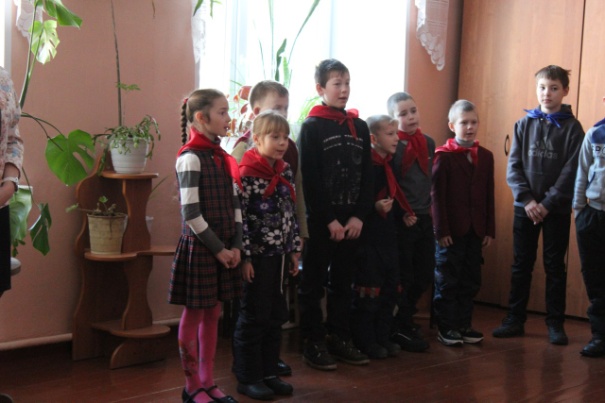 Подведение итогов. Награждение победителей